Сумська міська радаВиконавчий комітетРІШЕННЯвід 14 серпня 2018 року № 456     Про розгляд електронної петиціїШевченка Володимира Володимировичапро заборону грального бізнесу в м. Суми	Розглянувши електронну петицію Шевченка Володимира Володимировича про заборону грального бізнесу в м. Суми, розміщеної на порталі «Єдина система місцевих петицій» (http://e-dem.in.ua/sumy/Petition/View/1179) щодо заборони грального  бізнесу в                         м. Суми, відповідно до статті 231 Закону України «Про звернення громадян», пункту 4.3 розділу 4 Положення про порядок подання електронних петицій та їх розгляду органами місцевого самоврядування міста Суми, затвердженого рішенням Сумської міської ради від 25 жовтня 2017 року № 2692-МР, частини другої статті 19 Конституції України, враховуючи положення частини 1, 4, 6 статті 23 Господарського кодексу України, Закону України «Про заборону грального бізнесу в Україні», Закону України «Про державні лотереї в Україні», статті 231 Закону України  «Про звернення громадян», рішення Сумської міської ради від 29.03.2017 № 1895 «Про громадські слухання в                     м. Суми», пункту 4.3 розділу 4 Положення про порядок подання електронних петицій та їх розгляду органами місцевого самоврядування міста Суми, затвердженого рішенням Сумської міської ради від 25 жовтня 2017 року                     № 2692-МР, керуючись статтею 40 Закону України «Про місцеве самоврядування в Україні», виконавчий комітет Сумської міської радиВИРІШИВ:1. Відмовити у підтриманні електронної петиції Шевченка Володимира Володимировича про заборону грального бізнесу в м. Суми, розміщеної на порталі «Єдина система місцевих петицій» (http://e-dem.in.ua/sumy/Petition/View/1179), оскільки на гральний бізнес в Україні заборонено Законом України «Про заборону грального бізнесу в Україні».2. Відділу з питань взаємодії з правоохоронними органами та оборонної роботи Сумської міської ради (Брязкун Г.В.);2.1. Повідомити автора петиції про прийняте рішення.2.2. Підготувати звернення до Уповноваженого органу державного нагляду (контролю) за проведенням лотерей в Україні,  Управління захисту економіки в Сумській області щодо проведення перевірок діяльності суб’єктів підприємницької діяльності, що одержали право на проведення державних лотерей, які здійснюють підприємницьку діяльність на території м. Суми.3. Організацію виконання даного рішення покласти на заступника міського голови з питань діяльності виконавчих органів ради Галицького М.О.Міський голова								О.М. ЛисенкоБрязкун 700-510Розіслати: згідно зі списком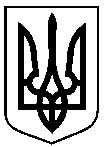 